Алюминиевые пороги для напольных покрытийАлюминПро
конт. тел.:   8 (909) 969-98-18 – Милюков Юрий Александрович        8 (495) 782-53-04 – СкладWeb - сайт: www.alumin-pro.ruЦены указаны в рублях, с учетом НДС, за 1 шт. (2,7м)Алюминиевые пороги для напольных покрытийАлюминПро
конт. тел.:   8 (909) 969-98-18 – Милюков Юрий Александрович        8 (495) 782-53-04 – СкладWeb - сайт: www.alumin-pro.ruЦены указаны в рублях, с учетом НДС, за 1 шт. (2,7м)Алюминиевые пороги для напольных покрытийАлюминПро
конт. тел.:   8 (909) 969-98-18 – Милюков Юрий Александрович        8 (495) 782-53-04 – СкладWeb - сайт: www.alumin-pro.ruЦены указаны в рублях, с учетом НДС, за 1 шт. (2,7м)Алюминиевые пороги для напольных покрытийАлюминПро
конт. тел.:   8 (909) 969-98-18 – Милюков Юрий Александрович        8 (495) 782-53-04 – СкладWeb - сайт: www.alumin-pro.ruЦены указаны в рублях, с учетом НДС, за 1 шт. (2,7м)Алюминиевые пороги для напольных покрытийАлюминПро
конт. тел.:   8 (909) 969-98-18 – Милюков Юрий Александрович        8 (495) 782-53-04 – СкладWeb - сайт: www.alumin-pro.ruЦены указаны в рублях, с учетом НДС, за 1 шт. (2,7м)Алюминиевые пороги для напольных покрытийАлюминПро
конт. тел.:   8 (909) 969-98-18 – Милюков Юрий Александрович        8 (495) 782-53-04 – СкладWeb - сайт: www.alumin-pro.ruНаим.ФотографияРазмерыЦенаАлюминиевый порог А8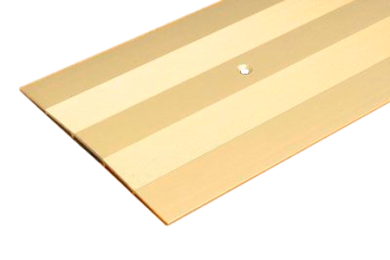 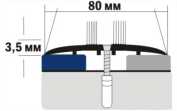 Сырой – 504 руб.Серебро - 752 руб.Золото - 752 руб.Бронза - 752 руб.Декор – 752 руб.Алюминиевый порог А10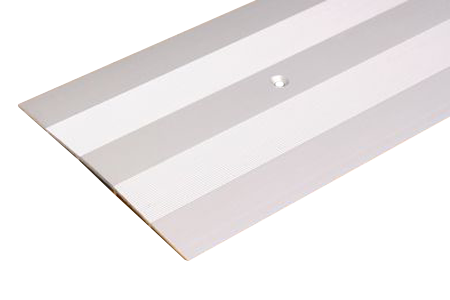 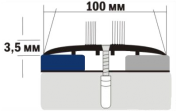 Сырой – 541 руб.Серебро - 828 руб.Золото - 828 руб.Бронза - 828 руб.Алюминиевый порог Д7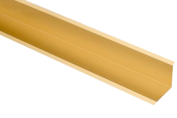 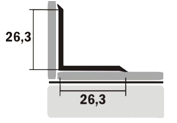 Сырой – 264 руб.Серебро - 422 руб.Золото - 422 руб.Бронза - 422 руб.Алюминиевый порог Д14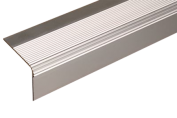 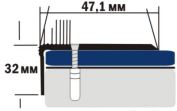 Сырой – 449 руб.Серебро - 768 руб.Золото – 768 руб.Бронза - 768 руб. Алюминиевый порог Д15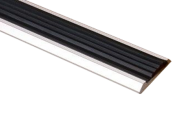 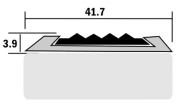 Сырой - 490 руб.Серебро - 660 руб.Золото - 660 руб.Бронза - 660 руб.Алюминиевый порог ДП1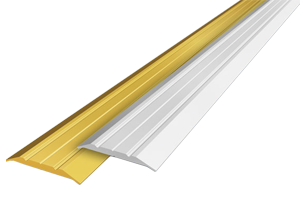 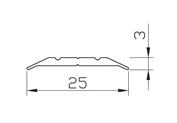 Сырой - 145 руб.                137Серебро - 211 руб.Золото - 211 руб.Бронза - 211 руб.Декор - 277 руб.Алюминиевый порог ДП2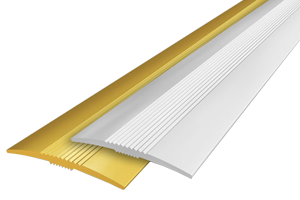 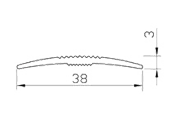 Сырой - 211 руб.Серебро - 317 руб.Золото - 317 руб.Бронза - 317 руб.Декор - 343 руб.Наим.ФотографияРазмерыЦенаАлюминиевый порог ДП3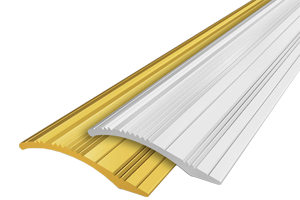 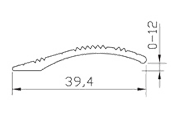 Сырой - 293 руб.Серебро - 451 руб.Золото - 451 руб.Бронза - 451 руб.Декор - 498 руб.Алюминиевый порог ДП4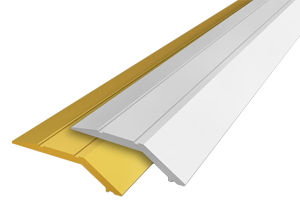 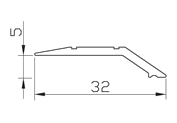 Сырой - 225 руб.Серебро - 345руб.Золото - 345 руб.Бронза - 345 руб.Декор - 422 руб.Алюминиевый порог ДП5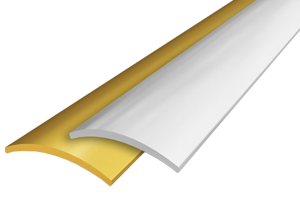 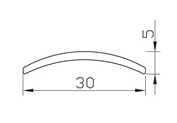 Сырой - 158 руб.                137Серебро - 245 руб.Золото - 245 руб.Бронза - 245 руб.Декор - 300 руб.Алюминиевый порог ДП6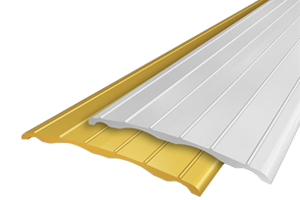 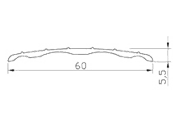 Сырой – 388 руб.Серебро - 602 руб.Золото - 602 руб.Бронза - 602 руб.Декор - 602 руб.Алюминиевый порог ДП7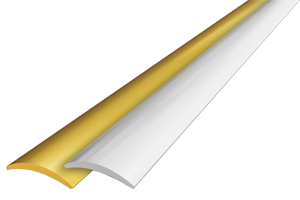 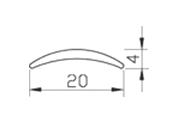 Сырой - 131 руб.Серебро - 203 руб.Золото - 203 руб.Бронза - 203 руб.Декор - 272 руб.Алюминиевый порог ДП8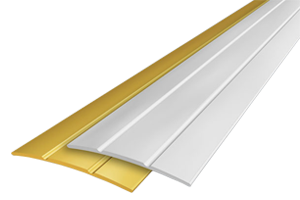 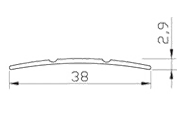 Сырой - 211 руб.Серебро - 315 руб.Золото - 315 руб.Бронза - 315 руб.Декор - 366 руб.Алюминиевый порог ДП9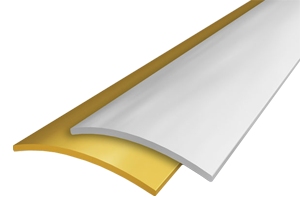 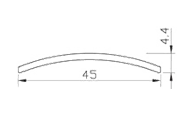 Сырой - 307 руб.Серебро - 475 руб.Золото - 475 руб.Бронза - 475 руб.Декор - 475 руб.Наим.ФотографияРазмерыЦенаАлюминиевый порог ДП10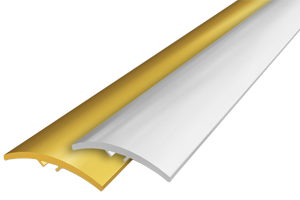 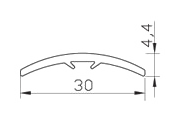 Сырой - 205 руб.Серебро - 330 руб.Золото - 330 руб.Бронза - 330 руб.Декор - 343 руб.Алюминиевый порог ДП11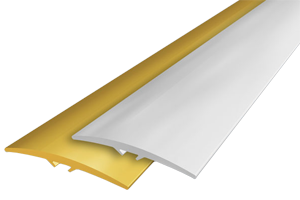 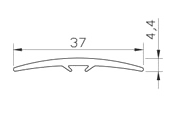 Сырой – 246 руб.Серебро - 400 руб.Золото - 400 руб.Бронза - 400 руб.Декор - 407 руб.Алюминиевый порог ДП13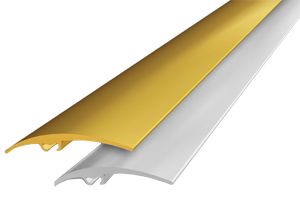 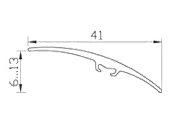 Сырой - 266 руб.Серебро - 436 руб.Золото - 436 руб.Бронза - 436 руб.Декор - 450 руб.Алюминиевый порог ДП14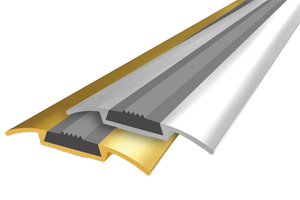 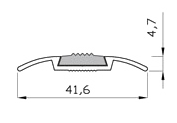 Сырой - 410 руб.Серебро - 515 руб.Золото - 515 руб.Бронза - 569 руб.Алюминиевый порог ДП16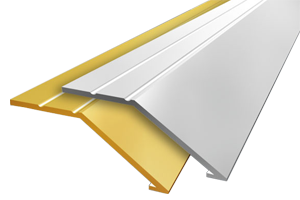 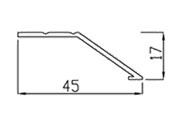 Серебро - 600 руб.Золото – 600 руб.Бронза - 600 руб.Алюминиевый порог ДП17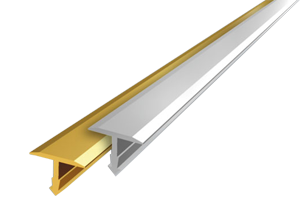 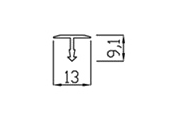 Сырой - 84 руб.Серебро - 148 руб.Золото - 148 руб.Бронза - 156 руб.Декор - 173 руб.Алюминиевый порог ДП18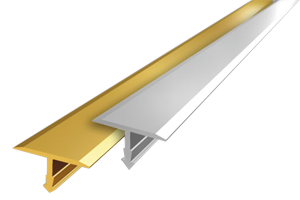 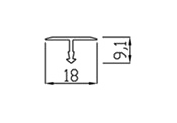 Сырой - 102 руб.Серебро - 192 руб.Золото - 192 руб.Бронза - 200 руб.Декор - 200 руб.Наим.ФотографияРазмерыЦенаАлюминиевый порог ДП19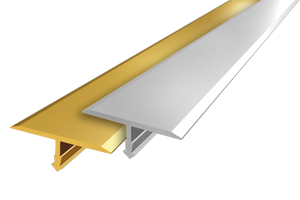 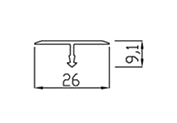 Сырой - 143 руб.Серебро - 245 руб.Золото - 237 руб.Бронза - 260 руб.Декор - 264 руб.Алюминиевый порог ДП80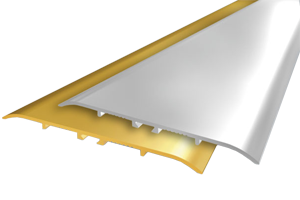 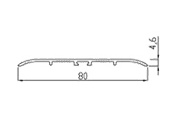 Сырой - 497 руб.Серебро - 720 руб.Золото - 720 руб.Бронза - 720 руб.Декор - 786 руб.Алюминиевый порог ДП100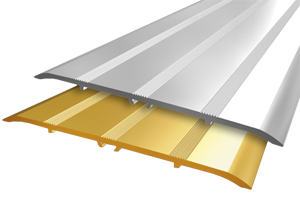 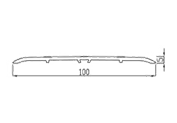 Сырой - 786 руб.Серебро - 1140 руб.Золото - 1250 руб.Бронза - 1183 руб.Декор - 1278 руб.Алюминиевый порог ДПУ1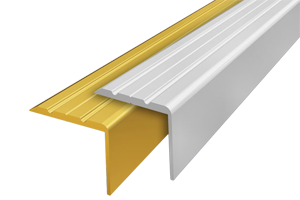 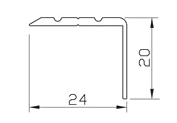 Сырой - 220 руб.Серебро - 325 руб.Золото - 325 руб.Бронза - 325 руб.Декор - 373 руб.Алюминиевый порог ДПУ2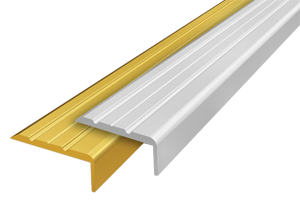 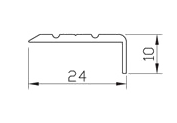 Сырой - 182 руб.                176Серебро - 271 руб.Золото - 271 руб.Бронза - 271 руб.Декор - 318 руб.Алюминиевый порог ДПУ3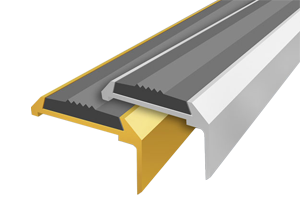 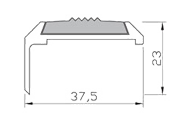 Сырой - 544 руб.Серебро - 767 руб.Золото - 767 руб.Бронза - 767 руб.Алюминиевый порог ДПУ4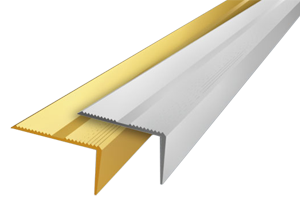 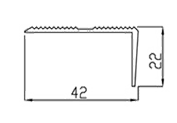 Сырой - 340 руб.Серебро - 570 руб.Золото - 570 руб.Бронза - 570 руб.Декор - 570 руб.Алюминиевый порог ДПУ8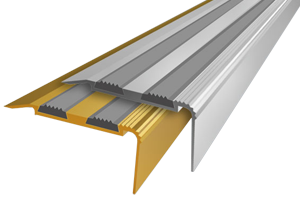 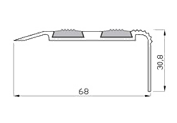 Серебро - 1120 руб.Золото - 1163 руб.Бронза - 1256 руб.Алюминиевый порог ДПУ10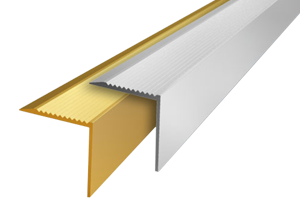 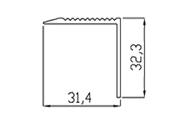 Сырой – 337 руб.Серебро - 488 руб.Золото - 488 руб.Бронза - 488 руб.Декор - 540 руб.Алюминиевый порог ДПУ11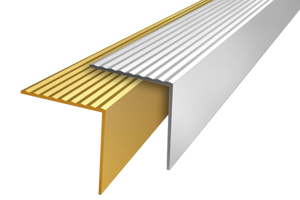 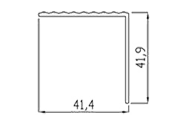 Серебро - 686 руб.Золото - 716 руб.Бронза - 749 руб.Декор - 715 руб.Алюминиевый порог Д03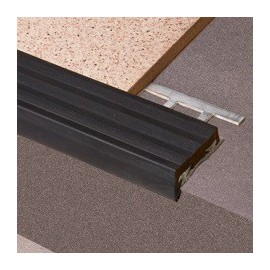 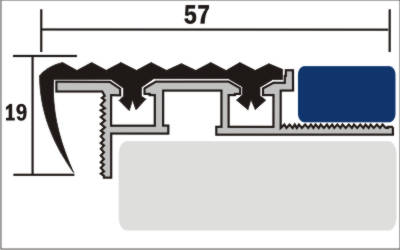 Без финишной отделки – 882 руб.  ЦветаАнодированные: Золото, Серебро, Бронза.Окрашенные: Бронза.Декорированные: №1-Бук светлый; №3-Дуб натуральный;     №6-Вишня; №7-Клён; №10-Орех темный; №11-Бук;             №17-Махагон; №18-Дуб темный; №19-Венге; №20-Сосна.Варианты декора порожковВарианты декора порожковВарианты декора порожковВарианты декора порожковВарианты декора порожковЗолотоСереброБронза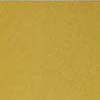 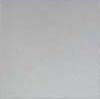 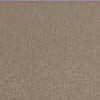 Цвет №1Цвет №3Цвет №6Цвет №7Цвет №10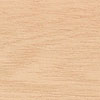 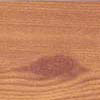 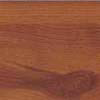 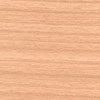 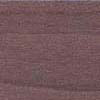 Цвет №11Цвет №17Цвет №18Цвет №19Цвет №20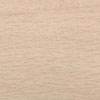 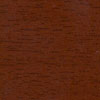 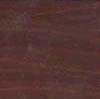 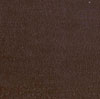 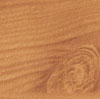 